1.《撒哈拉的故事》作者：三毛索书号：I267/1020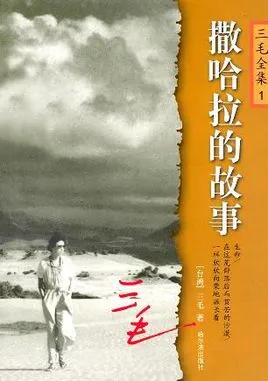 推荐理由：《撒哈拉的故事》主要描写了三毛和荷西在撒哈拉沙漠生活时的所见所闻，与当地相识朋友的故事，每个故事都透露出这个隐忍女子对生活的热爱和面对困难的坚定。三毛用自己的心去适应、关怀这片大沙漠，在她的笔下，那些撒哈拉沙漠的人和物变得丰富多彩。三毛以一个流浪者的口吻，轻松地讲述着她在撒哈拉沙漠零散的生活细节和生活经历：沙漠的新奇、生活的乐趣、千疮百孔的大帐篷、铁皮做的小屋、单峰骆驼和成群的山羊。书中无论是荷西把粉丝当做雨来吃，还是他们简单得不能再简单的婚礼、去海边打鱼、白手起家建立他们沙漠上最美丽的房子，都渗透着彼此间浓浓的温馨和爱意。2.《文化苦旅》作者：余秋雨索书号：I267/8021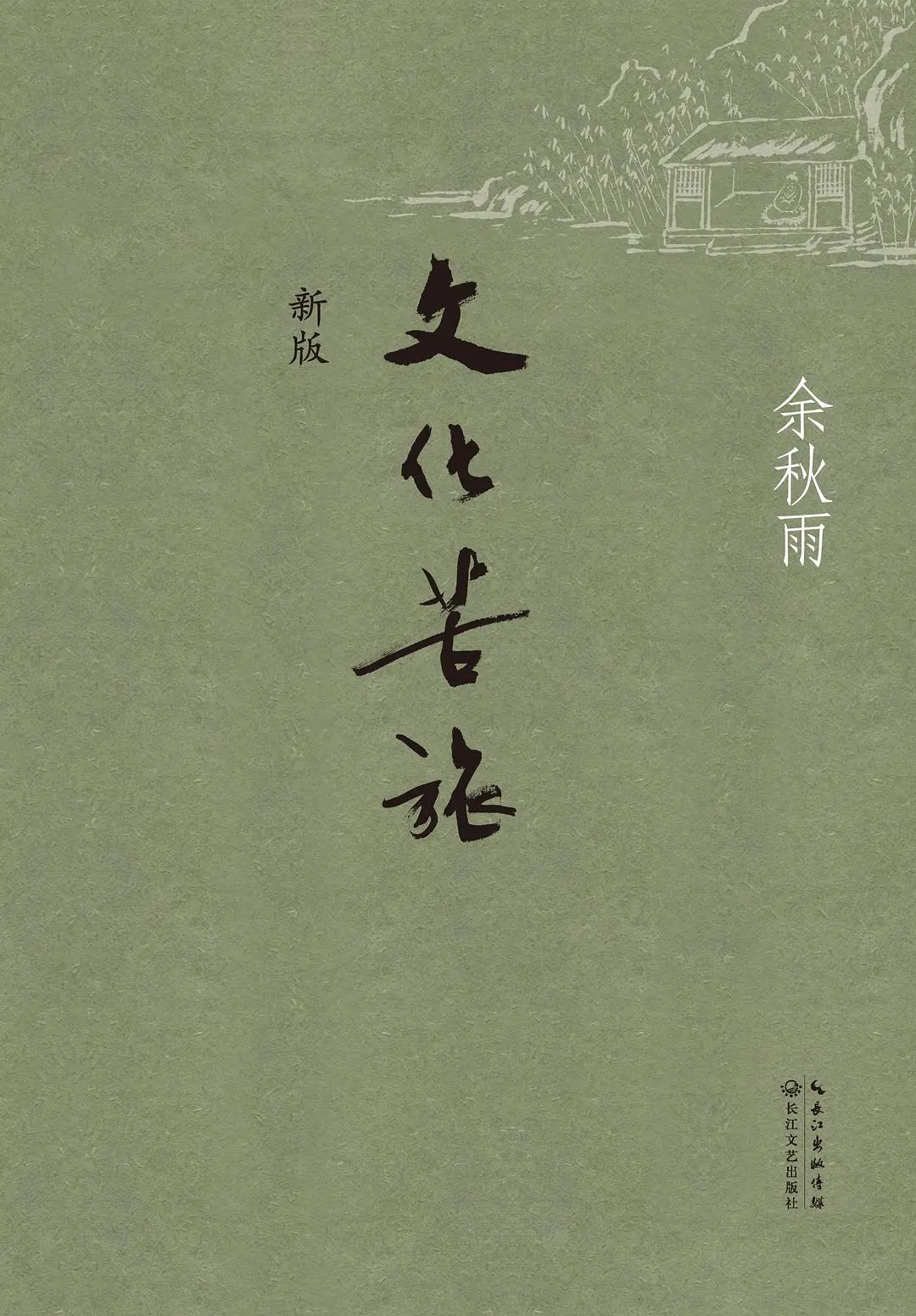 推荐理由：《文化苦旅》一书于1992年首次出版，是余秋雨先生1980年代在海内外讲学和考察途中写下的作品，是他的第一部文化散文集。全书主要包括两部分，一部分为历史、文化散文，另一部分为回忆散文。甫一面世，该书就以文采飞扬、知识丰厚、见解独到而备受万千读者喜爱。由此开创“历史大散文”一代文风，令世人重拾中华文化价值。他的散文别具一格，见常人所未见，思常人所未思，善于在美妙的文字中一步步将读者带入历史文化长河，启迪哲思，引发情致，具有极高的审美价值和史学、文化价值。3.《失落的卫星》作者：刘子超索书号：I267.4/0214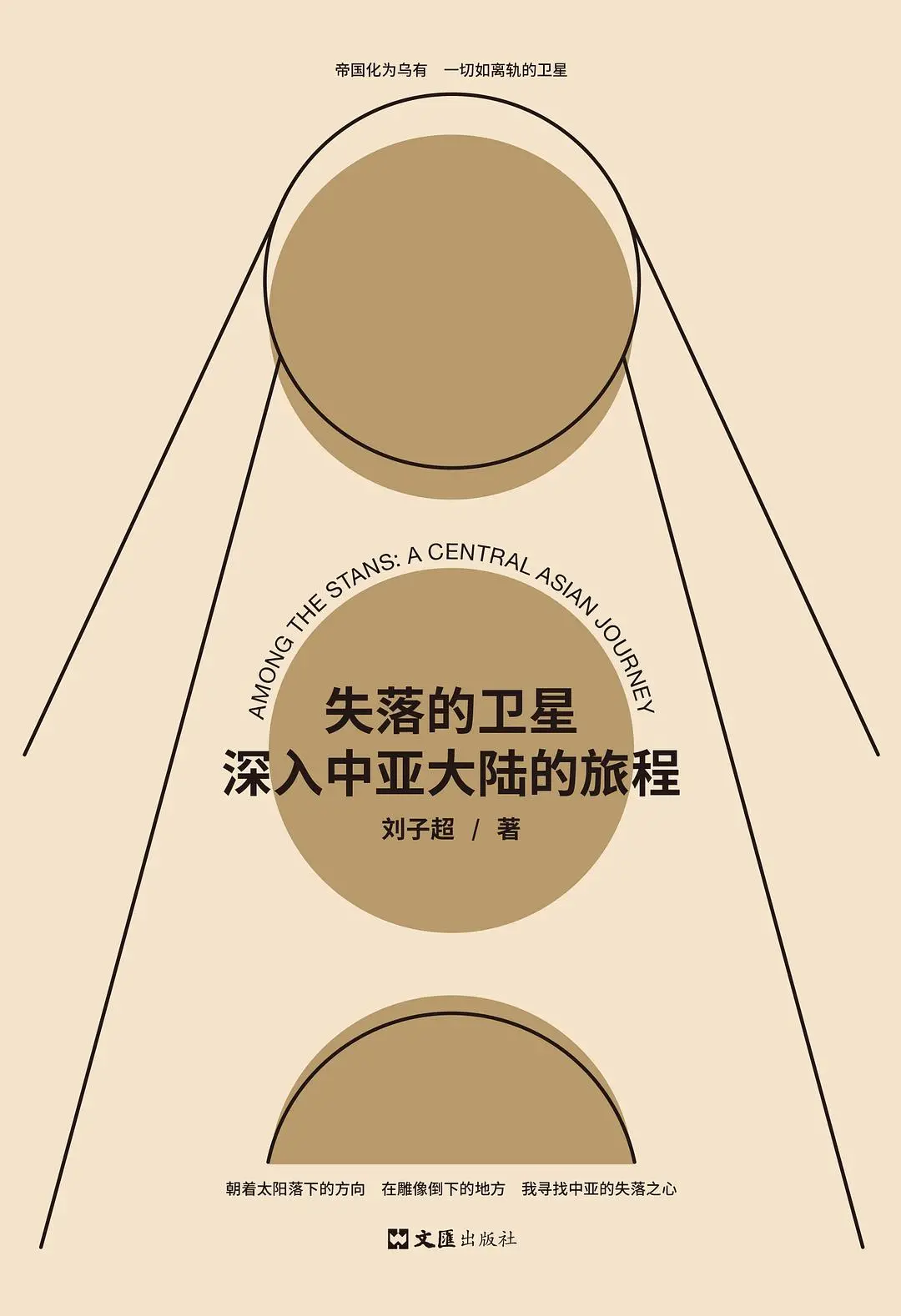 推荐理由：九年间，作家刘子超数次深入亚洲腹地，前往神秘的邻人之国——乌兹别克斯坦、哈萨克斯坦、吉尔吉斯斯坦、塔吉克斯坦及土库曼斯坦——在这片处于全球化边缘和大国夹缝间的土地，展开一场过去和未来之间的寻觅之旅。沿着国境线飞驰，绕过散落的飞地，驰骋于帕米尔无人区，在苏联的核爆试验场抛锚，他以探险者的精神见证隔绝之地；踏上撒马尔罕的金色之路，徜徉于血腥战场和帝国宫殿，凝视最古老的圣书，抚摸玄奘笔下的佛塔，他试图寻回古人的目光；结识将未来寄托于汉语的塔吉克青年，遇见困守咸海七年的中国人，在乌兹别克的酒吧里，听见把酒言欢的商人指着撒向空中的钞票大喊：“你之前看到的全是假象，这才是现实！”一路上，他遇见形形色色的人，徘徊在希冀与失意、自由与迷失之间。一切如同离轨的卫星，暧昧而失落，充满活力、孤独和挣扎，我们就在隔壁，却浑然不觉——直到旅行开始，直到翻开这本书。4.《在中国大地上》作者：[美] 保罗·索鲁索书号：I712.65/4027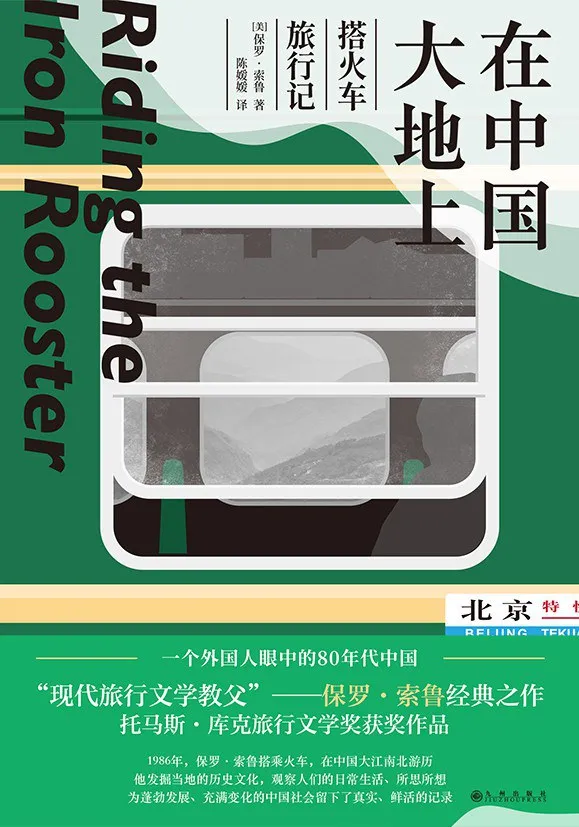 推荐理由：保罗·索鲁在80年代经历过22条跨越中国东西南北的火车路线，用长达一年的深度之旅，观察中国大地上的千百风貌。保罗·索鲁显然不是一个享受型的旅行作家：他注重记录旅途中的严苛与无聊，与风景名胜相比，他更在意旅游商店或者厕所；与城市景点相比，他更喜欢访问工人文化宫和跳蚤市场——并非不重要的不符合预设的素材，而是了解目的地与当地人的真实窗口。在湖南韶山的毛泽东故居，他前往纪念品商店，发现这里没有在卖任何与纪念主题相关的商品，他也意识到，空空如也的景象本身就证明着历史的变化。可以说，与发现或欣赏什么相比，旅途中的不舒服与挫败，真实地记录了他曾亲身经历的中国的80年代。从80年代走来，一路沧桑巨变，但我们当下的摇摆与困境也都似曾相识。5.《夜航西飞》作者：[英] 柏瑞尔·马卡姆索书号：I561.55/7724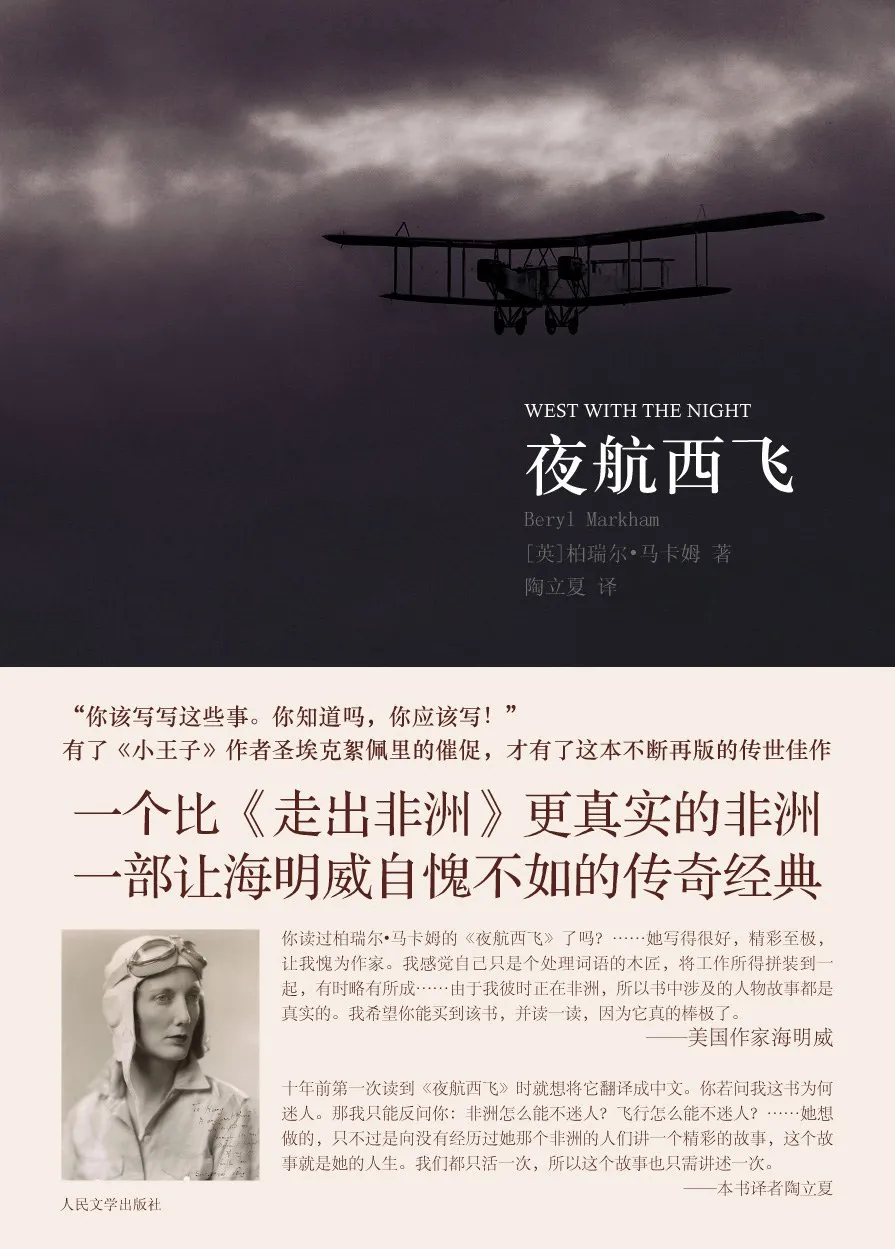 推荐理由：《夜航西飞》以20世纪二十至三十年代的肯尼亚为背景，作者详细介绍了她在非洲度过的童年、参与狩猎的情景、与当地土著的情谊、训练赛马的过程，以及她独自驾驶单翼双座木螺旋桨飞机，在东部非洲从事职业飞行并猎队搜寻大象踪迹的往事；还描述了她从非洲驾机回英国沿途所遭遇到的政治与自然险阻；最后记录了她在1936年9月独自驾机从英国飞越大西洋直抵北美的经过。该书中作者勾勒出非洲大地最原始最真实的风貌，人类与动物生灵的和谐相处、对殖民主义入侵的不屑、以及作为女性飞行员完成的一个个惊人之举，从正面对生态女性主义提倡的尊重生态文化系统的多元、复杂和区域差异性，摈弃男尊女卑，重构男女、种族和阶级之间相互依赖的关系进行了充分诠释。6.《旅行的艺术》作者：[英] 阿兰·德波顿索书号：I561.65/2435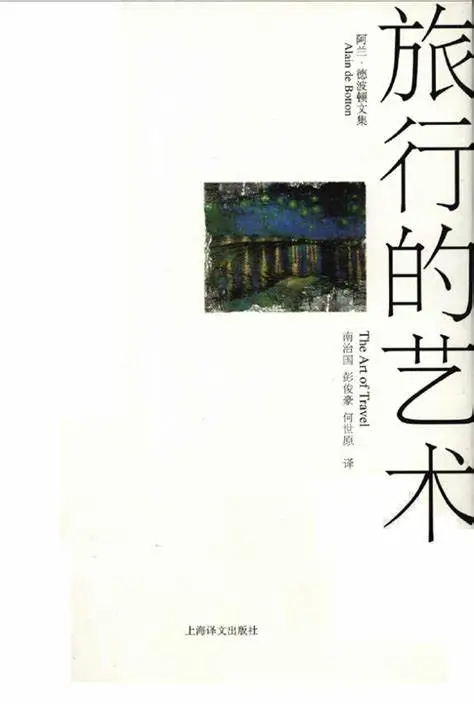 推荐理由：《旅行的艺术》是英国作家阿兰·德波顿创作的随笔集。在《旅行的艺术》里，阿兰·德波顿揭示了旅行的深层意义。他认为，旅行以及对旅行的研究可以加深人们对幸福的体验，而这种幸福，就是古希腊哲学家所说的“由理性支配的积极生活所带来的幸福”。“旅行的艺术”顾名思义不是记叙旅行途中的猎奇，当然也不是用笔写下的风景片，而是对旅行的意义的一种思考。他在旅行的过程中注入了大量关于文化、艺术，乃至生命本身意义的思考，让原本无奇的旅程充满各种鲜活的色彩。这部书就像一场完美的旅程，教人们如何好奇和观察，让人们重新对生命充满热情。旅行是什么，德波顿并不想急于提供答案，旅行为什么，德波顿似乎也不热心去考求。但，释卷之后，相信每个读者都会得到一种答案——这答案，既是思辨的，也是感性的，既酣畅淋漓，又难以言说，因为它更像是一种情绪，令人沉醉而不自知翻开这本书，踏上的将是一次异乎寻常的阅读旅程。